Пенсионный фонд Российской Федерации
Государственное учреждение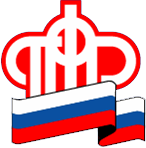 Управление  Пенсионного фонда РФ   в г. НяганиХанты-Мансийского автономного округа – Югры_________________________________(межрайонное)_____________________________________Федеральный реестр инвалидов в помощь маломобильным гражданам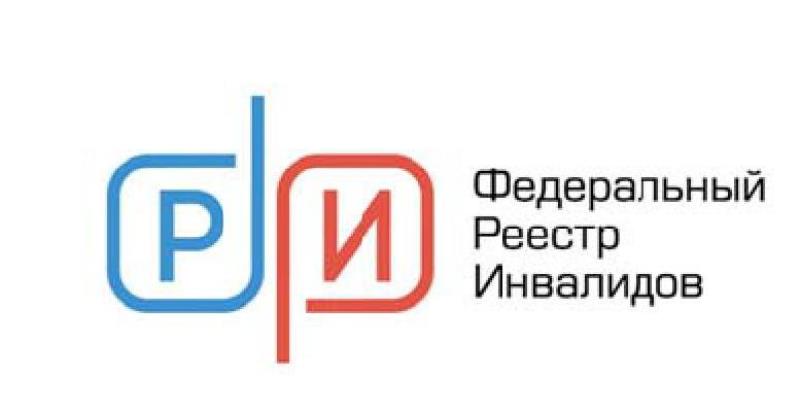 Федеральный реестр инвалидов (ФРИ) – это единая база данных для граждан, признанных в установленном порядке инвалидами, и для органов власти, которые оказывают услуги или меры социальной поддержки инвалидам.Создателем и оператором ФРИ является Пенсионный фонд России, в соответствии с распоряжением Правительства РФ от 16.07.2016 №1506-р «Об утверждении Концепции создания, ведения и использования федеральной государственной информационной системы "Федеральный реестр инвалидов"».Поставщики и потребители информации из ФРИ – все федеральные и региональные ведомства, принимающие участие в оказании государственных услуг инвалиду, в том числе Федеральное бюро медико-социальной экспертизы, Фонд социального страхования, Роструд, Минздрав, Минобрнауки и органы власти субъектов РФ.ФРИ позволяет гражданину получить все сведения об инвалидности, рекомендованных и исполненных мероприятиях реабилитации или абилитации, государственных услугах и выплатах.Ведомствам ФРИ дает возможность получать аналитические и статистические данные для оказания помощи инвалидам по любому параметру, будь то обеспечение их техническими средствами реабилитации или предоставлению образовательных услуг.ФРИ  позволяет оказывать инвалидам государственные и муниципальные услуги на основании имеющихся сведений  без запроса у других ведомств, самим же инвалидам нет необходимости представлять дублирующие документы и сведения.В федеральном реестре https://sfri.ru/ для каждого инвалида предоставлен доступ к «Личному кабинету», в котором отражается информация обо всех денежных выплатах и других мерах социальной поддержки инвалида, о ходе реализации его индивидуальной программы реабилитации или абилитации.Пресс-служба ГУ-УПФР в г. Нягани (межрайонное)